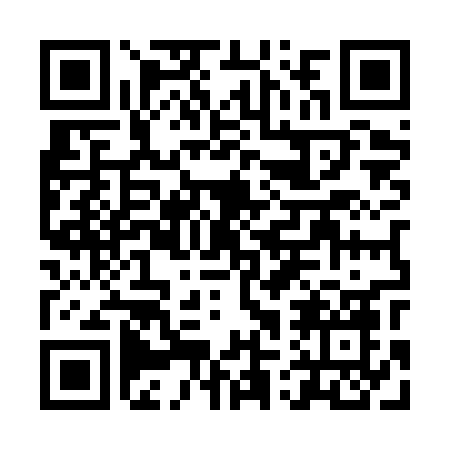 Prayer times for Prezezdziedza, PolandWed 1 May 2024 - Fri 31 May 2024High Latitude Method: Angle Based RulePrayer Calculation Method: Muslim World LeagueAsar Calculation Method: HanafiPrayer times provided by https://www.salahtimes.comDateDayFajrSunriseDhuhrAsrMaghribIsha1Wed3:035:3012:546:018:2010:362Thu3:005:2812:546:028:2110:393Fri2:565:2612:546:038:2310:424Sat2:535:2412:546:048:2410:455Sun2:495:2312:546:058:2610:486Mon2:465:2112:546:068:2810:517Tue2:425:1912:546:078:2910:548Wed2:395:1812:546:088:3110:579Thu2:395:1612:546:098:3211:0110Fri2:385:1412:546:108:3411:0111Sat2:375:1312:546:108:3511:0212Sun2:375:1112:546:118:3711:0313Mon2:365:1012:546:128:3811:0314Tue2:365:0812:546:138:4011:0415Wed2:355:0712:546:148:4111:0516Thu2:345:0512:546:158:4311:0517Fri2:345:0412:546:168:4411:0618Sat2:335:0212:546:178:4611:0619Sun2:335:0112:546:178:4711:0720Mon2:325:0012:546:188:4811:0821Tue2:324:5912:546:198:5011:0822Wed2:324:5712:546:208:5111:0923Thu2:314:5612:546:218:5211:1024Fri2:314:5512:546:218:5411:1025Sat2:304:5412:546:228:5511:1126Sun2:304:5312:546:238:5611:1127Mon2:304:5212:546:248:5711:1228Tue2:294:5112:556:248:5911:1329Wed2:294:5012:556:259:0011:1330Thu2:294:4912:556:269:0111:1431Fri2:294:4812:556:269:0211:14